Nouvelle etude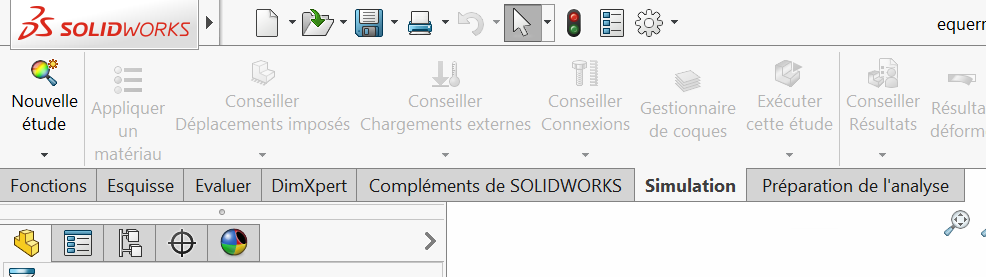 Ouvrir le fichier pièce à utiliser, cliquer sur l’onglet Simulation puis Nouvelle étude, choisir type Static. Valider  MATERIAU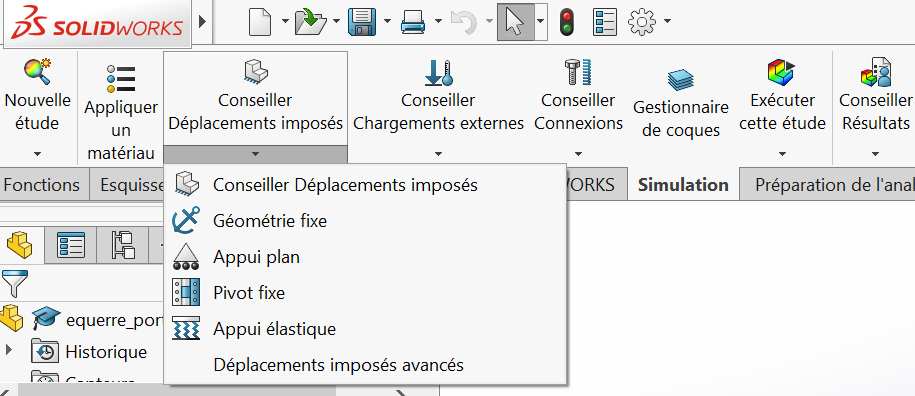 Appliquer le matériau correspondant,puis fermer.DEPLACEMENTS IMPOSES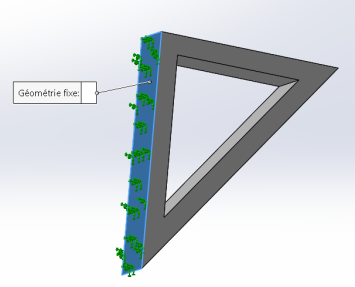 Sélectionner Géométrie fixe et cliquer sur la face de la pièce considérée comme fixe durant la déformation.Valider  CHARGEMENTS EXTERNES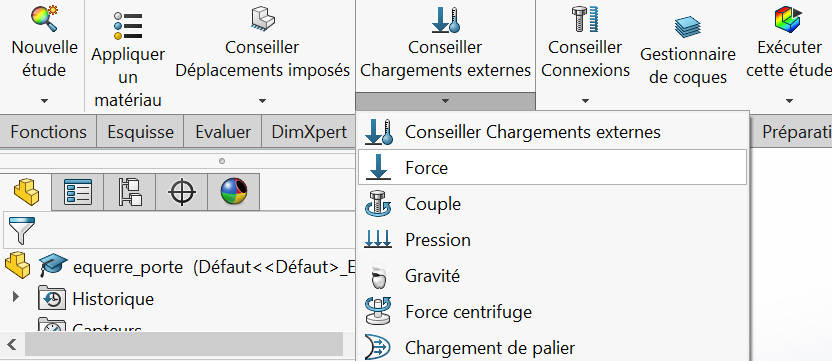 Sélectionner le type de chargement (ex : Force) et cliquer sur la face de la pièce soumise au chargement.Renseigner la valeur du chargement, inverser la direction si besoin.Valider  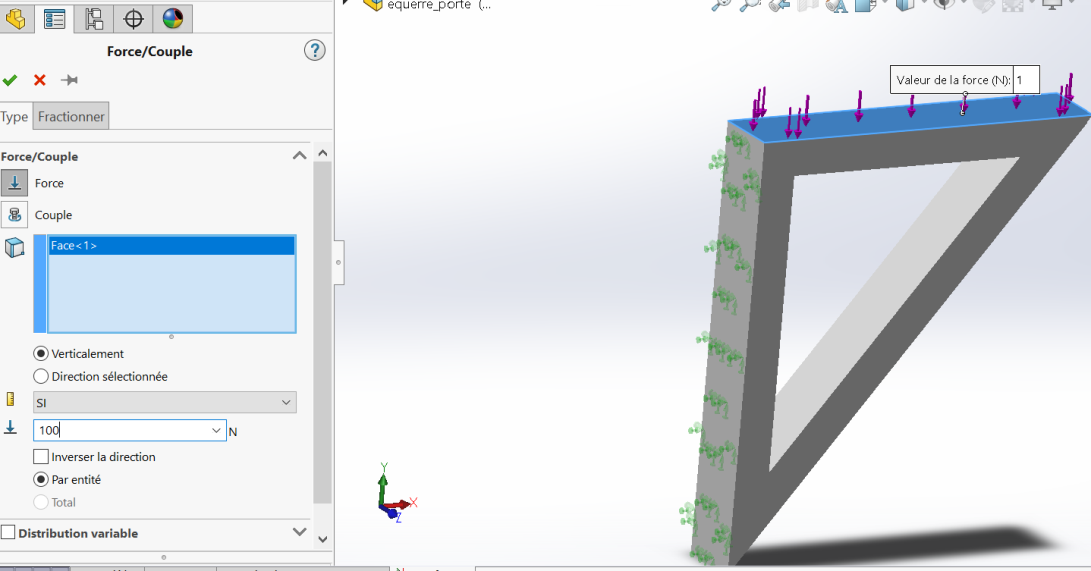 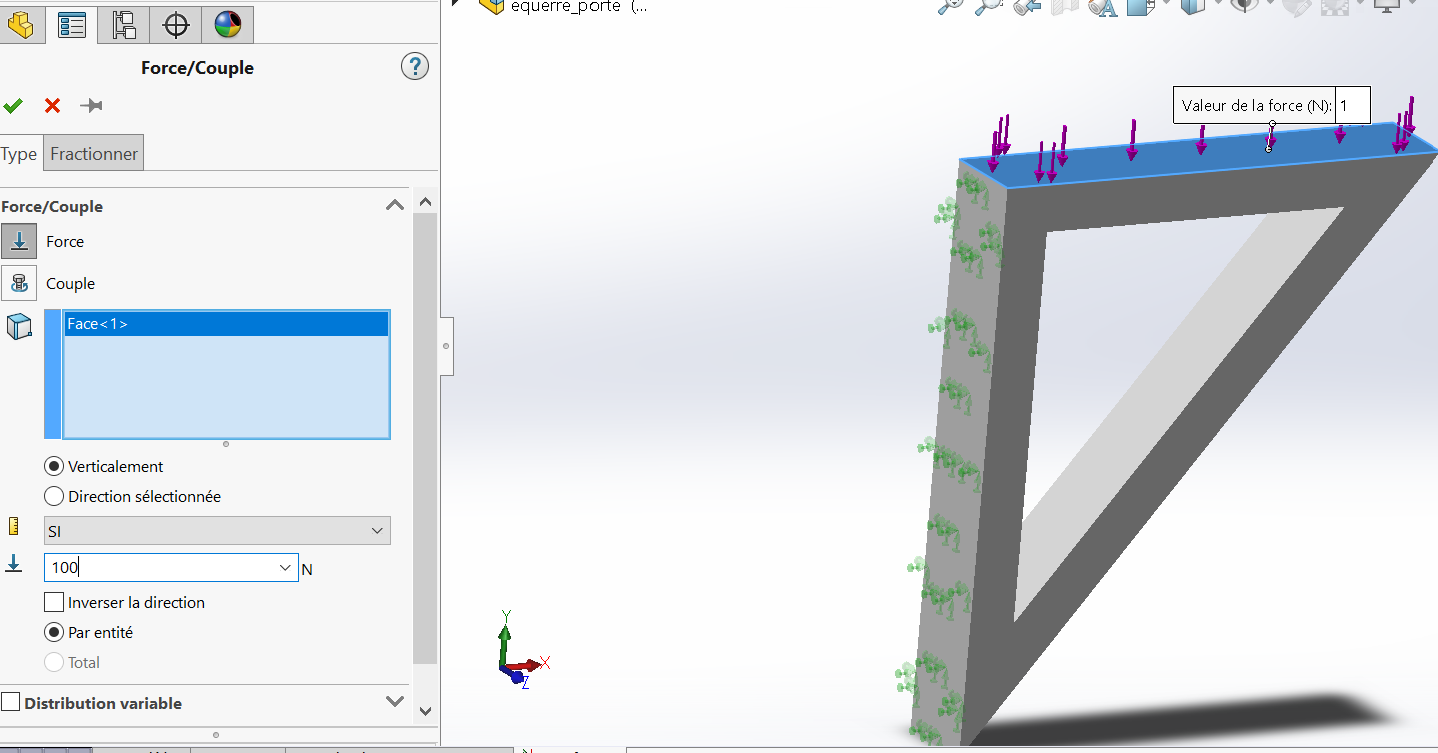 EXECUTER L’ETUDE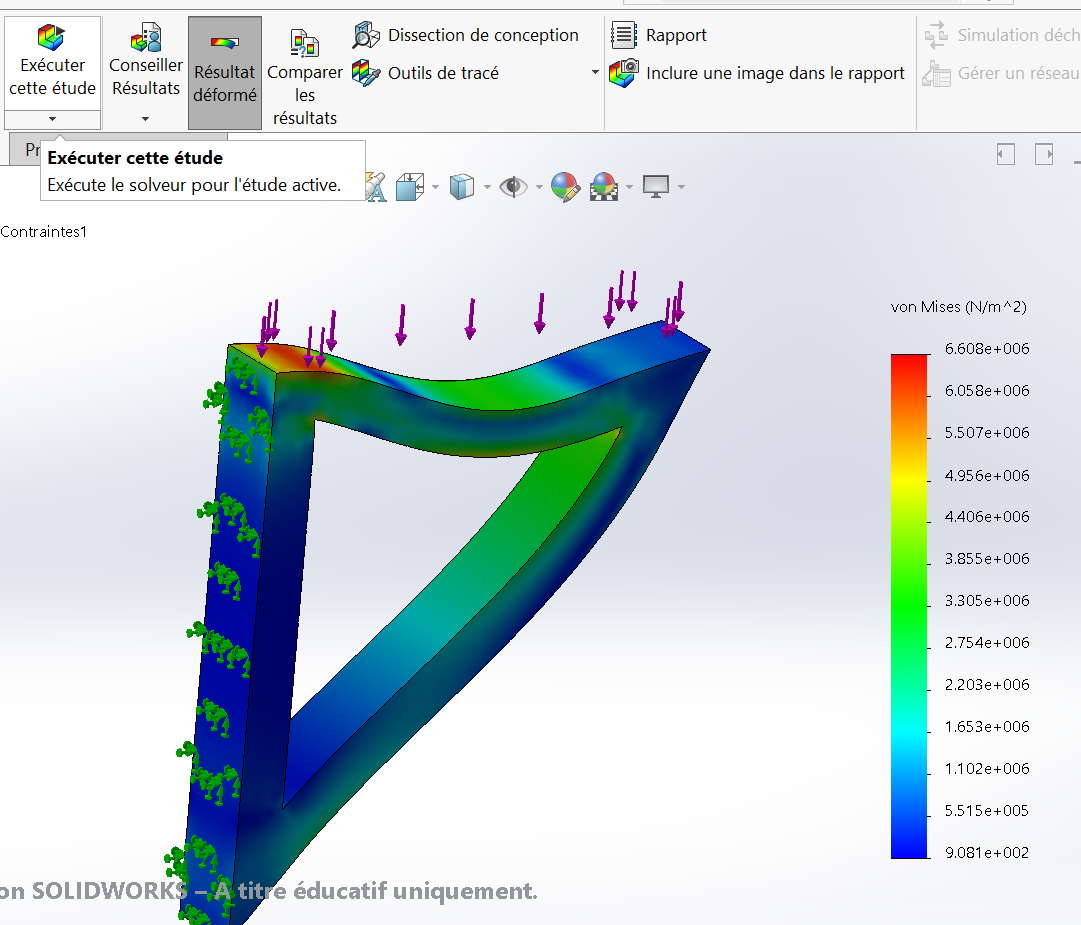 Cliquer sur Exécuter cette étude, le solveur exécute les calculs.Le résultat de la déformée s’affiche.L’échelle des couleurs indique où se trouve la valeur maxi de la contrainte sur la pièce et sa valeur.Double-cliquer sur Déplacements dans Résultats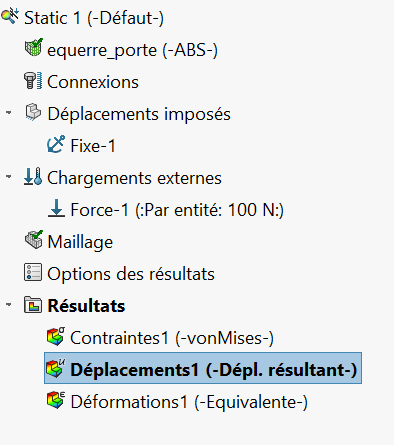 Les déplacements s’affichent, avec la valeur maxi sur l’échelle couleur (ici 0,155mm)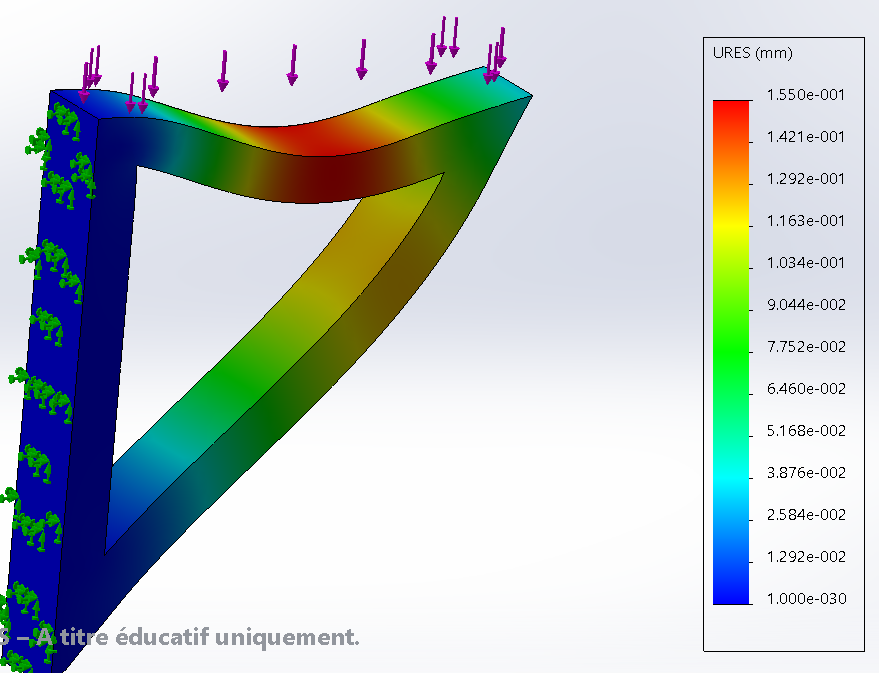 1ere SITutoriel Solidworks 2017Simulation de comportement d’une piece soumise à un effort statique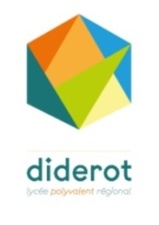 